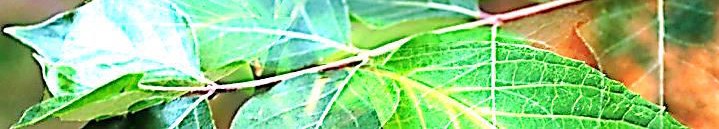 3 Leaves Service Unit Meeting	- March 08, 2016Welcome to the March Service Unit Meeting!Do you feel lucky? Please take a raffle ticket and deposit ½ in the “golden basket” for your chance to win the St. Patrick’s Day Bag!Please also sign in, check your troop folder, and greet your fellow 3 Leaves SU members!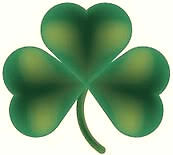 AGENDA:Spring Registration Changes – Watiki Hardaman, Volunteer Support Specialist                                          7                                                                              770-702-9125  whardeman@gsgatl.orgBlue Ribbon Troop Applications – Kathy MalloyNew 3 Leaves Treasurer and Annual Fund Chair – Kathy Malloy                                                                                                            3 Leaves May Celebration (coordinator needed) – Kathy MalloyAll Things Cookies - Marsha Sussman and Lindsay Rochaix        RAFFLE!Visit www.3leaves.org for info about events, to read the blog, and to download handouts and flyers. And please make sure you are registered to receive 3 Leaves Yahoo email !(OVER)UPCOMING EVENTS:March 2016 – Mother-Daughter Tea (date TBA) Troop 13557May 10, 2016 - Leader Appreciation DinnerNovember 11 – 13, 2016 – Camporee, hosted by Troop 27404FORMER SU EVENTS OPEN FOR 2016/17 HOSTING:World Thinking Day in February, Badge Bonanza, Surprise (kidnap) BreakfastIf your troop is interested in hosting an event, contact Elizabeth Rokholm at events@3leaves.orgYour 3 Leaves Team Leaders:Kathy Malloy – SUD – info@3leaves.org OR SUD@3leaves.org                    Barbara Osment – SU Registrar - registrar@3leaves.org                                                             Tracy Hetrick – Treasurer – treasurer@3leaves.orgElizabeth Rokholm – Webmaster & Events Chair - events@3leaves.org OR webmaster@3leaves.org                        Veronica Barnes – Treats and Keeps Chair – fallproduct@3leaves.orgMarsha Sussman and Lindsay Rochaix – SU Cookie co-managers – cookies@3leaves.org                                       Lorraine McNalley & Heidi Blanck – SU Recognitions co-chairs - recognitions@3leaves.org                               Marsha Sussman – SU Training Facilitator - masussman@hotmail.comFUTURE MEETINGS (in OGUMC parlor unless noted) April 12, 2016; May 10, 2016 (Year-end celebration)Thank you for all you do to build girls of courage, confidence, and character!